SOPS® Health Information Technology (IT) Supplemental Item Set for the SOPS Hospital Survey 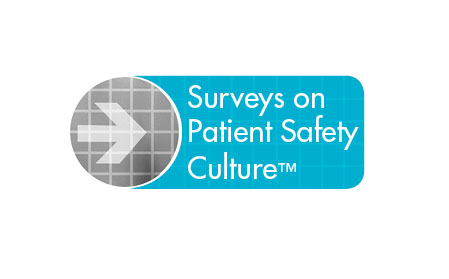 Language: SpanishPurpose: This supplemental item set was designed for use with the core SOPS® Hospital Survey Version 2.0 to help hospitals assess the extent to which their culture is sensitive to how the use of health IT affects patient safety. Respondents who answer “No” to the first question: “Do you use your hospital’s Electronic Health Record (EHR) system(s) to enter or review patient information?” should follow the skip instructions and should not complete this supplemental item set. This supplemental item set is intended for those who enter or review patient information in your hospital’s electronic health record (EHR) system(s). These items were not designed to be completed by staff who work in your hospital’s Information Technology or Clinical Informatics departments or for staff whose primary responsibility is to provide technical assistance for your hospital’s EHR systems.Placement: This supplemental item set should be added to the end of the SOPS Hospital Survey 2.0, after Section F: Your Hospital, just before the Background Questions section. Be sure to include the introductory text and subheadings. Add the SOPS Hospital 2.0 Background Questions after these Health IT items.Composite Measures: A composite measure is a grouping of two or more survey items that assess the same area of culture. The composite measures in this supplemental item set are listed below along with the internal consistency reliability scores (Cronbach’s alpha).EHR System Training (3 items) (Cronbach’s alpha = 0.76)EHR System Support and Communication (3 items) (Cronbach’s alpha = 0.73)Additional Measures: Other measures assess:EHR Patient Safety and Quality Issues (5 items)EHR and Workflow/Work Process (3 items)Overall EHR System Rating (1 item)Administration Instructions: To submit data from this supplemental item set to the AHRQ SOPS Hospital Survey Database, and to enable comparisons to the Database, administer the supplemental item set in its entirety without modifications or deletions: No changes to any of the survey item text and response optionsNo reordering of survey itemsCalculating Results: For more information on preparing and analyzing data and calculating results, please refer to Chapter 6 in the Hospital Survey Version 2.0 User’s Guide. Additionally, the Data Entry and Analysis Tool for the Health IT Supplemental Item Set for hospitals can be used to calculate results. To request this tool, email DatabasesOnSafetyCulture@westat.com.For assistance with this supplemental item set, please contact the SOPS Help Line at 1-888-324-9749 or SafetyCultureSurveys@westat.comLast updated: December 2022¿Usa usted el sistema electrónico de historias clínicas de su hospital para ingresar o revisar información de los pacientes?Sí No [VAYA A LAS PREGUNTAS GENERALES O AL FINAL]Si en su hospital se usa más de un sistema EHR, piense en el que usa con más frecuencia.Las siguientes preguntas describen cosas que pueden afectar la seguridad de los pacientes y la calidad al usar los sistemas electrónicos de historias clínicas. En los últimos 3 meses, ¿cuántas veces descubrió los siguientes problemas con el sistema electrónico de historias clínicas de su hospital?¿Qué tan de acuerdo o en desacuerdo está usted con las siguientes afirmaciones?¿Qué tan de acuerdo o en desacuerdo está usted con las siguientes afirmaciones?¿Qué tan de acuerdo o en desacuerdo está usted con las siguientes afirmaciones?1.	¿Qué tan satisfecho o insatisfecho está usted con el sistema electrónico de historias clínicas de su hospital? El sistema electrónico de historias clínicas de su hospital (EHR, por sus siglas en inglés)Sección A:	Problemas de seguridad de los pacientes y de calidad relacionados con el sistema electrónico de historias clínicasNinguna vez 
1-5 veces
6-10 veces
11-20 veces
21-50 veces
Más de 50 veces No aplicao no sabeLa información no estaba completa	1234569La información no era correcta	1234569La información importante era difícil de encontrar	1234569Se anotó la información en una historia clínica que no pertenecía al paciente	1234569Se copió y pegó la información incorrecta	1234569Sección B.	Entrenamiento en el sistema electrónico de historias clínicasMuy en desacuerdo
En desacuerdo
Ni de acuerdo  ni en desacuerdoDe acuerdo
Muy de 
acuerdo
No aplica o no sabeNos dan suficiente entrenamiento sobre cómo usar nuestro sistema electrónico de historias clínicas	123459Los entrenamientos sobre nuestro sistema electrónico de historias clínicas están personalizados para nuestra área de trabajo	123459Tenemos entrenamiento adecuado sobre qué hacer cuando nuestro sistema electrónico de historias clínicas no funciona	123459Sección C.	 Sistema electrónico de historias clínicas y flujo/proceso de trabajoMuy en desacuerdo
En desacuerdo
Ni de acuerdoni en desacuerdo De acuerdo
Muy de 
acuerdo
No aplica o no sabeHay suficientes estaciones del sistema electrónico de historias clínicas cuando las necesitamos	123459Nuestro sistema electrónico de historias clínicas requiere que ingresemos la misma información en demasiados lugares	123459Hay demasiadas alertas o señales de alarmas en nuestro sistema electrónico de historias clínicas	123459Sección D.	  Apoyo del sistema electrónico de historias clínicas y comunicaciónMuy en desacuerdo
En desacuerdo
Ni de acuerdo ni en desacuerdo De acuerdo
Muy de 
acuerdo
No aplica o no sabeLos problemas con nuestro sistema electrónico de historias clínicas se resuelven de manera oportuna	123459Nos piden nuestras opiniones acerca de maneras de mejorar nuestro sistema electrónico de historias clínicas	123459Nos ponen al tanto de problemas con nuestro sistema electrónico de historias clínicas que podrían ocasionar errores	123459Sección E.	 Calificación general del sistema electrónico de historias clínicasMuy insatisfecho▼Insatisfecho▼Ni satisfecho ni insatisfecho ▼Satisfecho▼Muy satisfecho▼12345